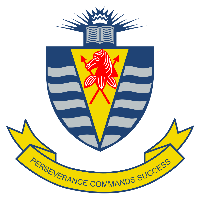 Job Description Job Title:		Cricket ScorerDepartment: 		Games Role:	Scoring all cricket matches both home and away.Operation of scoreboard at the Main Cricket Ground of Aitchison College. The post-holder must be available to cover all matches.Main Responsibilities & TasksBe part of the officiating team responsible for scoring all matches both home and away.Be responsible for operating the electronic scoreboard.Liaise with the cricket officials of visiting and internal teams.Liaise with the Head Coach at all matches.Provide Player Statistics as requested.QUALIFICATIONS:Graduation. PCB Professionally trained. IT Skills are mandatory. Well familiar with Scoring softwaresKNOWLEDGE, SKILLS AND EXPERIENCE:Excellent knowledge of cricket is essentialKnowledge and experience of linear scoring (or other paper-based equivalents)Knowledge and demonstrable experience of computer scoring Demonstrable experience of scoring in high-level club cricket Scoring for test, T20 would be essentialDemonstrable knowledge of how to calculate and monitor over-rates in red-ball cricketA willingness to learn new skills and be part of sports teamExcellent IT skills, and good verbal communication skillsPERSONAL ATTRIBUTES/OTHER:PERSONAL ATTRIBUTES/OTHER:Strong numeracy skillsAttention to detailFriendly personality and able to work effectively as part of a teamOrganised and able to prioritise workProfessionalStrong communicator Flexible & adaptable